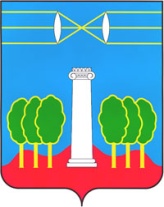 АДМИНИСТРАЦИЯГОРОДСКОГО ОКРУГА КРАСНОГОРСКМОСКОВСКОЙ ОБЛАСТИПОСТАНОВЛЕНИЕ_13.03.2023____ № ___350/3_____О внесении изменений в перечень расходов бюджета городского округа Красногорск, по которым осуществляется приостановление доведения лимитов бюджетных обязательств до главных распорядителей средств бюджета городского округа Красногорск В целях актуализации перечня расходов, имеющих непервоочередной характер, и в соответствии с решением Совета депутатов городского округа Красногорск от 01.12.2022 №811/62 «О бюджете городского округа Красногорск на 2023 год и на плановый период 2024 и 2025 годов» постановляю:Перечень расходов бюджета городского округа Красногорск, по которым осуществляется приостановление доведения лимитов бюджетных обязательств до главных распорядителей средств бюджета городского округа Красногорск, утвержденного постановлением администрации городского округа Красногорск от 18.01.2023 № 36/1 «О приостановлении доведения лимитов бюджетных обязательств до главных распорядителей средств бюджета городского округа Красногорск», изложить в новой редакции (прилагается).Настоящее постановление вступает в силу с момента подписания.Настоящее постановление разместить на официальном сайте администрации городского округа Красногорск.Контроль за выполнением настоящего постановления возложить на заместителя главы администрации Е.С. Горшкову.И.о. главы администрации городского округа Красногорск   				               Н.С.ТимошинаИсполнитель                                                                                           Н.А. ГерешРазослано: в дело, прокуратура, зам.главы администрации – 9, финансовое управление, Новиков. 